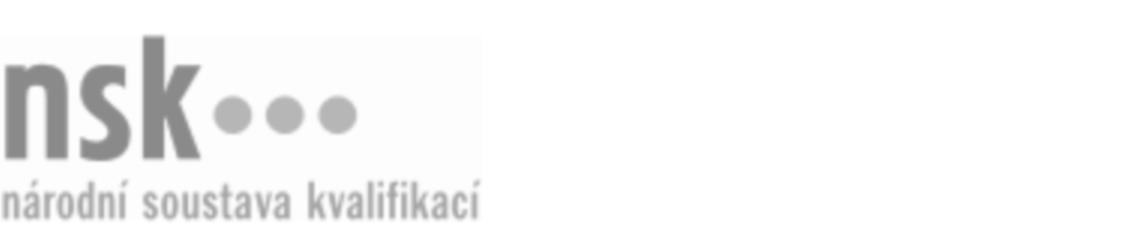 Další informaceDalší informaceDalší informaceDalší informaceDalší informaceDalší informaceDiagnostik/diagnostička kanalizační sítě (kód: 36-075-H) Diagnostik/diagnostička kanalizační sítě (kód: 36-075-H) Diagnostik/diagnostička kanalizační sítě (kód: 36-075-H) Diagnostik/diagnostička kanalizační sítě (kód: 36-075-H) Diagnostik/diagnostička kanalizační sítě (kód: 36-075-H) Diagnostik/diagnostička kanalizační sítě (kód: 36-075-H) Diagnostik/diagnostička kanalizační sítě (kód: 36-075-H) Autorizující orgán:Autorizující orgán:Ministerstvo zemědělstvíMinisterstvo zemědělstvíMinisterstvo zemědělstvíMinisterstvo zemědělstvíMinisterstvo zemědělstvíMinisterstvo zemědělstvíMinisterstvo zemědělstvíMinisterstvo zemědělstvíMinisterstvo zemědělstvíMinisterstvo zemědělstvíSkupina oborů:Skupina oborů:Stavebnictví, geodézie a kartografie (kód: 36)Stavebnictví, geodézie a kartografie (kód: 36)Stavebnictví, geodézie a kartografie (kód: 36)Stavebnictví, geodézie a kartografie (kód: 36)Stavebnictví, geodézie a kartografie (kód: 36)Povolání:Povolání:Diagnostik kanalizační sítěDiagnostik kanalizační sítěDiagnostik kanalizační sítěDiagnostik kanalizační sítěDiagnostik kanalizační sítěDiagnostik kanalizační sítěDiagnostik kanalizační sítěDiagnostik kanalizační sítěDiagnostik kanalizační sítěDiagnostik kanalizační sítěKvalifikační úroveň NSK - EQF:Kvalifikační úroveň NSK - EQF:33333Platnost standarduPlatnost standarduPlatnost standarduPlatnost standarduPlatnost standarduPlatnost standarduPlatnost standarduStandard je platný od: 21.10.2022Standard je platný od: 21.10.2022Standard je platný od: 21.10.2022Standard je platný od: 21.10.2022Standard je platný od: 21.10.2022Standard je platný od: 21.10.2022Standard je platný od: 21.10.2022Diagnostik/diagnostička kanalizační sítě,  28.03.2024 18:03:21Diagnostik/diagnostička kanalizační sítě,  28.03.2024 18:03:21Diagnostik/diagnostička kanalizační sítě,  28.03.2024 18:03:21Diagnostik/diagnostička kanalizační sítě,  28.03.2024 18:03:21Diagnostik/diagnostička kanalizační sítě,  28.03.2024 18:03:21Strana 1 z 2Další informaceDalší informaceDalší informaceDalší informaceDalší informaceDalší informaceDalší informaceDalší informaceDalší informaceDalší informaceDalší informaceDalší informaceDalší informaceÚplné profesní kvalifikaceÚplné profesní kvalifikaceÚplné profesní kvalifikaceÚplné profesní kvalifikaceÚplné profesní kvalifikaceÚplné profesní kvalifikaceÚplné profesní kvalifikaceÚplnou profesní kvalifikaci Diagnostik vodárenských sítí (kód: 36-99-H/05) lze prokázat předložením osvědčení o získání některé z uvedených skupin profesních kvalifikací:Úplnou profesní kvalifikaci Diagnostik vodárenských sítí (kód: 36-99-H/05) lze prokázat předložením osvědčení o získání některé z uvedených skupin profesních kvalifikací:Úplnou profesní kvalifikaci Diagnostik vodárenských sítí (kód: 36-99-H/05) lze prokázat předložením osvědčení o získání některé z uvedených skupin profesních kvalifikací:Úplnou profesní kvalifikaci Diagnostik vodárenských sítí (kód: 36-99-H/05) lze prokázat předložením osvědčení o získání některé z uvedených skupin profesních kvalifikací:Úplnou profesní kvalifikaci Diagnostik vodárenských sítí (kód: 36-99-H/05) lze prokázat předložením osvědčení o získání některé z uvedených skupin profesních kvalifikací:Úplnou profesní kvalifikaci Diagnostik vodárenských sítí (kód: 36-99-H/05) lze prokázat předložením osvědčení o získání některé z uvedených skupin profesních kvalifikací:Úplnou profesní kvalifikaci Diagnostik vodárenských sítí (kód: 36-99-H/05) lze prokázat předložením osvědčení o získání některé z uvedených skupin profesních kvalifikací: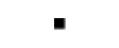 Diagnostik/diagnostička kanalizační sítě (kód: 36-075-H)Diagnostik/diagnostička kanalizační sítě (kód: 36-075-H)Diagnostik/diagnostička kanalizační sítě (kód: 36-075-H)Diagnostik/diagnostička kanalizační sítě (kód: 36-075-H)Diagnostik/diagnostička kanalizační sítě (kód: 36-075-H)Diagnostik/diagnostička kanalizační sítě (kód: 36-075-H)Diagnostik/diagnostička kanalizační sítě (kód: 36-075-H)Diagnostik/diagnostička kanalizační sítě (kód: 36-075-H)Diagnostik/diagnostička kanalizační sítě (kód: 36-075-H)Diagnostik/diagnostička kanalizační sítě (kód: 36-075-H)Diagnostik/diagnostička kanalizační sítě (kód: 36-075-H)Diagnostik/diagnostička kanalizační sítě (kód: 36-075-H)Diagnostik/diagnostička vodovodní sítě (kód: 36-076-H)Diagnostik/diagnostička vodovodní sítě (kód: 36-076-H)Diagnostik/diagnostička vodovodní sítě (kód: 36-076-H)Diagnostik/diagnostička vodovodní sítě (kód: 36-076-H)Diagnostik/diagnostička vodovodní sítě (kód: 36-076-H)Diagnostik/diagnostička vodovodní sítě (kód: 36-076-H)Diagnostik/diagnostička kanalizační sítě,  28.03.2024 18:03:21Diagnostik/diagnostička kanalizační sítě,  28.03.2024 18:03:21Diagnostik/diagnostička kanalizační sítě,  28.03.2024 18:03:21Diagnostik/diagnostička kanalizační sítě,  28.03.2024 18:03:21Diagnostik/diagnostička kanalizační sítě,  28.03.2024 18:03:21Strana 2 z 2